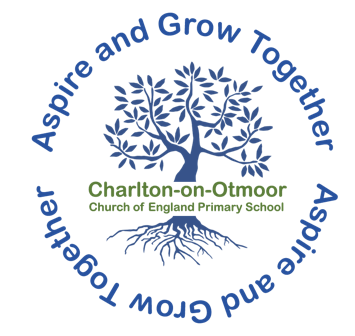 French at Charlton-on-Otmoor Primary School​Intent 
It is our intent at Charlton-on-Otmoor Primary Academy to provide all our children with a high-quality, enjoyable and challenging education in Modern Foreign Languages (MFL), which develops their love of learning and genuine interest and curiosity about other languages and cultures and helps provide them with an understanding of the world and a desire to continue their language learning beyond KS2. We want our pupils to know how important languages will be in their future.
We aim to build the children’s ‘cultural capital’ so that they have a knowledge and understanding of the richness and diversity between cultures. Although our current MFL taught is French, we strive to provide children with opportunities to experience a range of other languages and cultures and celebrate the diversity of our community and the languages they speak.
All pupils at Charlton will be expected to achieve their full potential throughout their time with us. The ultimate aim is that pupils will feel confident engaging in spoken French, develop and embed the essential skills in reading, listening and writing and apply grammar rules in all these areas. 
We believe that learning another language gives children a new and broader perspective on the world, encouraging them to understand their own culture and language and those of others, which feeds into one of our whole school strategic aims of becoming global citizens. 

Implementation
Children develop their love of language learning and develop confidence, knowledge and skills throughout their time in KS2 through a well-planned and progressive curriculum, taught in blocks, using our scheme of work, ‘Kapow’.  Our French curriculum has a focus on speaking, listening, reading and writing skills, as well as making children aware of and able to use grammatical features of the French language. Teachers follow the sequence of lessons from this scheme of work, covering a wide variety of topics and themes and adapted to suit our pupils, providing support and challenge where needed. In addition to this, in each year group, there is a set of key language which will be practiced on a regular basis, such as numbers, days of the week, months of the year and weather. Lessons are taught on a two year cycle with year three and five subject knowledge taught in year A and year 4 and 6 subject content taught in year B.
Key vocabulary is displayed in each classroom to serve as a reminder to the children, which includes vocabulary they will use on a regular basis as well as the vocabulary linked to the particular topic they are learning.  We use role-play, games (included website-based games), stories, songs and rhymes in French to enhance the teaching, put their learning into context, develop vocabulary and phonetic skills and make language learning more enjoyable.  The ‘Kapow’ scheme of work uses ICT to make our language learning interactive, visual and engaging for the children.  We also use well-known stories written in French in each year group in order for the children to make links with and extend the skills and knowledge they have learnt and make learning meaningful.  

At Charlton, the children develop their intercultural understanding and appreciation of diversity through whole school celebrations of world festivals and events, through class activities, displays, collective worship and charity events.  In addition to this, the children are taught about various aspects of different cultures as part of the planned language curriculum, to ensure the children are taught about a variety of aspects of different cultures. This summer, children in Year 6 hold a French café, which the whole school attends.  The children are encouraged to speak in French and key vocabulary is practiced beforehand. This allows for the children to practice their oracy skills, put their learning into a real-life situation and introduce our key stage one children to language learning in a fun way.​

Although languages are not formally taught to children in key stage one, children are exposed and introduced to different languages and cultures through whole school celebrations, songs, our French café and saying the register in different languages.

Impact
The implementation of our curriculum results in a fun, engaging, and high-quality MFL curriculum and ensures when children leave Charlton, they have developed the key language learning skills of speaking, listening, reading and writing; developed an awareness that language has structure and how language learning can be applied to other languages; as well as fostering a love of languages, desire to continue language learning beyond KS2 and develop a deeper understanding of other cultures. 
The quality of children’s learning and evidence of progression is captured and monitored through the children’s books as well as pupil perceptions. Pupils will continuously build on their previous knowledge as they progress in their foreign language learning journey through Charlton. Teachers assess the children’s learning against intended outcomes from our progression document which is differentiated into each year group, to inform future planning, ensure all pupils make good progress and to inform end of year academic levels.  
Ross Griffin, December 2021